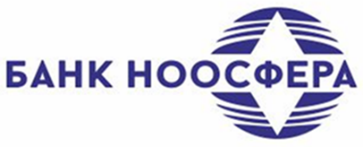 АКБ «НООСФЕРА» (АО)ЗАЯВЛЕНИЕО ЗАРАНЕЕ ДАННОМ АКЦЕПТЕ №_____Предоставляю акцепт Банку на списание денежных средств со счета № ______________________________, открытого на основании Договора банковского счета № ____________от «___»___________20__г., в пользу следующего лица:Срок действия заранее данного акцепта с «___»_______20__г. до «___»________20__г.Руководитель    __________________     ___________________     __________________  (должность)                                    (подпись)	                                    (Ф.И.О.)                                 (дата)М.П.Наименование плательщикаИНН плательщикаСчет плательщикаНаименование Банка плательщикаБИК Банка плательщикаК/с Банка плательщикаНаименование получателяИНН получателяНомер счета получателяНаименование Банка получателяБИК Банка получателяК/с Банка получателяСумма акцепта цифрами (или порядок ее определения)Сумма акцепта прописьюВозможность частичного исполнения распоряжения (Да/Нет)Сведения об основном договоре и обязательстве плательщикаИные сведения